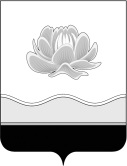 Российская ФедерацияКемеровская область - КузбассМысковский городской округСовет народных депутатов Мысковского городского округа(шестой созыв)Р Е Ш Е Н И Еот 2 марта 2021г. № 10-нО внесении изменений в решение Совета народных депутатов Мысковского городского округа от 24.04.2019 № 20-н «Об установлении тарифов на услуги, предоставляемые Муниципальным унитарным предприятием Мысковского городского округа «Управление организации благоустройства города»ПринятоСоветом народных депутатовМысковского городского округа25 февраля 2021 годаВ соответствии с пунктом 4 части 1 статьи 17 Федерального закона от 06.10.2003     № 131-ФЗ «Об общих принципах организации местного самоуправления в Российской Федерации», руководствуясь пунктом 6 части 1 статьи 32 Устава Мысковского городского округа, Совет народных депутатов Мысковского городского округар е ш и л:1. Внести в решение Совета народных депутатов Мысковского городского округа от 24.04.2019 № 20-н «Об установлении тарифов на услуги, предоставляемые Муниципальным унитарным предприятием Мысковского городского округа «Управление организации благоустройства города» (далее – решение) следующие изменения:1.1. пункт 5 изложить в следующей редакции:«5. Контроль за использованием настоящего решения возложить на комитет Совета народных депутатов Мысковского городского округа по развитию экономики, бюджету, налогам и финансам, администрацию Мысковского городского округа.»;1.2. в таблице в Приложении к решению:1.2.1. пункт 1.9 исключить с 11.03.2020 года;1.2.2. пункты 1.2, 1.7, 1.10, 1.11 исключить с 14.01.2021 года;1.2.3. пункт 1.3 исключить с 19.01.2021 года;1.2.4. пункты 1.1, 1.4, 1.5, 1.6, 1.8, 1.12, 1.14 исключить с 01.02.2021 года.2. Настоящее решение направить главе Мысковского городского округа для подписания и опубликования (обнародования) в установленном порядке.3. Настоящее решение вступает в силу на следующий день после его официального опубликования (обнародования).4. Контроль за использованием настоящего решения возложить на комитет Совета народных депутатов Мысковского городского округа по развитию экономики, бюджету, налогам и финансам, администрацию Мысковского городского округа.Председатель Совета народных депутатовМысковского городского округа                                                                   А.М.КульчицкийГлава Мысковского городского округа                                                            Е.В. Тимофеев 